REQUERIMENTO Nº 920/2018Requer informações sobre o Centro Comunitário “Nelson Sartori”, do bairro 31 de Março, neste município.Senhor Presidente,Senhores Vereadores, CONSIDERANDO que; existem reclamações de usuários do Centro Comunitário de que o mesmo precisa de reformas; CONSIDERANDO que; existem paredes rachadas, fiação elétrica danificada e o teto precisa de manutenção; CONSIDERANDO que; existem grupos da terceira idade que utilizam o local para atividades físicas; CONSIDERANDO que; o local abriga o NAS 31 de março que atende dezenas de pessoas ; REQUEIRO que, nos termos do Art. 10, Inciso X, da Lei Orgânica do município de Santa Bárbara d’Oeste, combinado com o Art. 63, Inciso IX, do mesmo diploma legal, seja oficiado o Excelentíssimo Senhor Prefeito Municipal para que encaminhe a esta Casa de Leis as seguintes informações: 1º)  As secretarias responsáveis estão cientes dos problemas no Centro Comunitário “Nelson Sartori” ?2º) Existe um planejamento para a manutenção do Centro Comunitário “Nelson Sartori” ?Plenário “Dr. Tancredo Neves”, em 05 de julho de 2.018.Celso Ávila-vereador-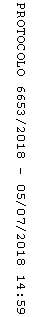 